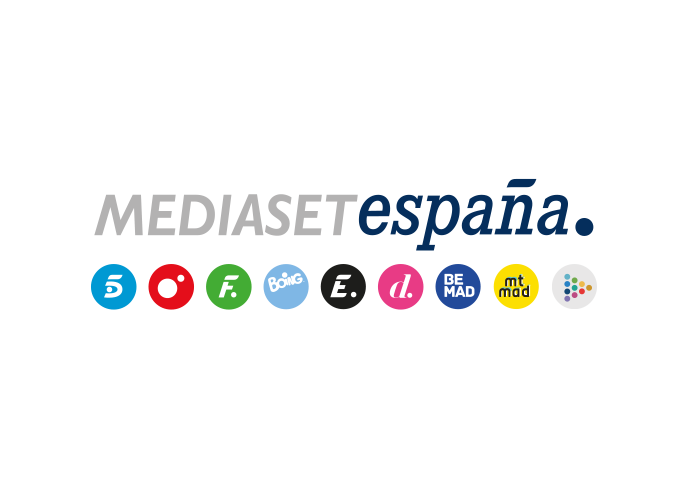 Madrid, 18 de noviembre de 2020Una pareja de Acampados se jugará la expulsión en la nueva entrega de ‘La Casa Fuerte’Este jueves, a partir de las 22:00 horas, séptima gala en Telecinco.Los acontecimientos vividos en ‘La Casa Fuerte: Código Secreto’, marcados por las diferencias entre Marta y Samira y el robo de Sonia y Juan Diego a los Residentes, han dividido la convivencia y han trastocado los ánimos de algunos concursantes, que este jueves 19 de noviembre (22:00 horas) afrontarán una nueva gala del concurso en la que una pareja de Acampados será nominada. Será en Telecinco, con Jorge Javier Vázquez al frente, en permanente conexión con Lara Álvarez desde El Jardín Secreto.Los integrantes de la pareja elegida protagonizarán un televoto por la expulsión que se resolverá el domingo. Además, durante la gala se producirá un nuevo ‘asalto’ entre un dúo de Acampados y uno de Residentes. Los Acampados disputarán un juego para elegir qué pareja protagoniza este duelo. El dúo ganador podrá seleccionar también con qué pareja de Residentes desea medirse en una nueva votación. Los espectadores tendrán la última palabra para decidir si hay cambio de rol y de propietario de la caja fuerte.Por último, los Residentes competirán en otra prueba que pondrá en juego poder ocupar la mejor habitación de la casa y, por tanto, la inmunidad.